Iron Dog Brigade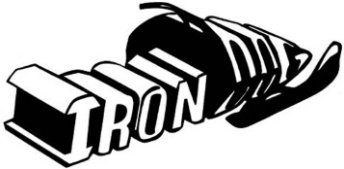 “An Honorary Society Dedicated to the Fun of Snowmobiling”2023 Iron Dog Brigade RideArrive Sunday, February 26th, Depart Thursday, March 3rdAmericInn, 32912 Paul Bunyan Trail Drive , Pequot Lakes, Mn. 56472The motel is located about 20 miles north of Brainerd/Baxter on Hwy 371 at Jenkins, Mn.Hotel with resort amenities near the Paul Bunyan TrailLocated off Highway 371, AmericInn by Wyndham Pequot Lakes/Jenkins offers resort-like amenities in a welcoming setting. Our convenient hotel features rustic Northwoods décor and family-friendly amenities like a fire pit and sand volleyball court. Enjoy easy access to the popular Paul Bunyan Trail, as well as various snowmobile and ATV trails in the area. We’re also close to shopping, restaurants, and golf courses, and just a short drive from Brainerd Lakes Regional Airport (BRD).Because We CareSettle in with free breakfast, plus an indoor pool and hot tubStart your day with a dip in our heated indoor pool and hot tub or spend some time in the sauna. Then fuel up with a homestyle breakfast served every morning. Our hotel offers a pool table in the swimming area, as well as seasonal amenities like a fire pit, horseshoe pit, sand volleyball court, and outdoor children’s play area. Each non-smoking guest room features free WiFi, a flat-screen HDTV with cable, mini-refrigerator, microwave, coffee and tea maker, desk, ironing amenities, and hair dryer. You can book an upgrade your stay to a suite with an extra room, whirlpool tub, or fireplace.There is plenty of truck and trailer parking and we have a nice meeting room to use for our gatherings. The motel does not have a restaurant or a bar, however there is a restaurant across the street and many dining options nearby.       We are right off the trails and have many options for great rides with local club folks.  Please remember, it was decided at our Annual Meeting in June 2022 there will be no alcohol (including beer) consumed on the ride. Enjoy your drinks at the motel or restaurant after you have put your sleds to bed.There are  nearby shopping opportunities for those wanting that option.The room price for our group is $125 per night under the Iron Dog Brigade Snowmobile Ride group    (Code:  022623IRO ) reservation line is  1-888-312-2398   Need to reserve by 1/26/23 to get the deal. Les has blocked 12-15 rooms at this time. Bring your own beverages and snacks to share.If you have questions please contact our ride organizers:Les Ollila at 218-360-1909 (cell)OrDave Guenther or 218-831-1636 (cell)